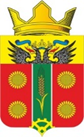 АДМИНИСТРАЦИЯ ИСТОМИНСКОГО СЕЛЬСКОГО ПОСЕЛЕНИЯАКСАЙСКОГО РАЙОНА РОСТОВСКОЙ ОБЛАСТИРАСПОРЯЖЕНИЕ05.07.2022                                   х. Островского                                              № 131Об утверждении отчета по плану реализации Муниципальной программы «Социальная поддержка граждан» за первое полугодие  2022 года.В соответствии с постановлением Администрации Истоминского сельского поселения от 09.06.2022 № 135 «Об утверждении Порядка разработки, реализации и оценки эффективности муниципальных программ Истоминского сельского поселения», постановлением Администрации Истоминского сельского поселения от 22.10.2018 № 233 «Об утверждении Перечня муниципальных программ Истоминского сельского поселения»,- 1. Утвердить отчет о реализации плана муниципальной программы Истоминского сельского поселения «Социальная поддержка граждан» Истоминского сельского поселения по итогам первого полугодия 2022 года согласно приложению к настоящему распоряжению.2.Настоящее распоряжение вступает в силу со дня его официального опубликования.3. Настоящее распоряжение подлежит размещению на официальном сайте Администрации Истоминского сельского поселения и опубликованию в периодическом печатном издании Истоминского сельского поселения «Вестник».4. Контроль за выполнением настоящего распоряжения возложить на заместителя главы Администрации Истоминского сельского поселения Кудовба Д.А.Глава АдминистрацииИстоминского сельского поселения 		                               Д.А. КудовбаПриложение №1к распоряжению АдминистрацииИстоминского сельского поселенияот 05.07.2022 года № 131Отчет об исполнении плана реализации муниципальной программы«Социальная поддержка граждан» по итогам первого полугодия 2022 года.Пояснительная записка к отчёту по исполнению мероприятий муниципальной программы«Социальная поддержка граждан» в муниципальном образовании «Истоминское сельское поселение» по итогам перового полугодия 2022 года	Муниципальная программа Истоминского сельского поселения «Социальная поддержка граждан» (далее – муниципальная программа) утверждена постановлением Администрации Истоминского сельского поселения от 12.11.2018 №243. На реализацию муниципальной программы в 2022 году предусмотрено 352,2 тыс. рублей, сводной бюджетной росписью – 352,2 тыс. рублей. Фактическое освоение средств по итогам  первого полугодия 2022 года составило 195,2 тыс. рублей или 55 процентов от предусмотренного сводной бюджетной росписью объема 	Муниципальная программа включает в себя следующие подпрограммы:подпрограмма 1 – «Социальная поддержка отдельных категорий граждан» (далее – подпрограмма 1);План реализации муниципальной программы «Социальная поддержка граждан» на 2022 год утвержден Распоряжением от  28.12.2021 № 242  «Об утверждении плана реализации муниципальной программы Истоминского сельского поселения «Социальная поддержка граждан» на 2022 год»	На реализацию мероприятий подпрограммы 1 в 2022 году муниципальной программой предусмотрено 352,2 тыс. рублей, сводной бюджетной росписью – 352,2 тыс. рублей. Фактическое освоение средств по итогам первого полугодия 2022 года составило 195,2 тыс. рублей или 55 процентов.	Завершение основных мероприятий запланировано на конец года, возможных рисков, проблем при их выполнении не ожидается.	Достижение целей и задач подпрограммы 1 оценивается на основании 1 контрольного события:          - «Выплаты муниципальной пенсии за выслугу лет».	По итогам первого полугодия 2022 года достигнуто 1 контрольное событие:     - Ежемесячно выплачивается пенсия двум гражданам, до 15 числа каждого месяца, на основании распоряжений и согласно Решения Собрания депутатов Истоминского сельского поселения от 26.08.2010 №112.В ходе анализа исполнения плана реализации муниципальной программы не установлено несоблюдение сроков исполнения основных мероприятий и контрольных событий.Глава Администрации Истоминского сельского поселения          											   	Д.А. Кудовба№ п\пНаименования основного мероприятия, мероприятия ведомственной целевой программы, контрольного события программыОтветственный исполнитель, соисполнитель, участник (должность/ФИО)Результат реализации (краткое описание)Фактическая дата начала реализацииФактическая дата окончания реализации, наступления контрольного событияоды бюджетаРасходы бюджета поселения на реализацию муниципальной программы, тыс. руб.Расходы бюджета поселения на реализацию муниципальной программы, тыс. руб.Объем неосвоенных средств, причины их не освоения№ п\пНаименования основного мероприятия, мероприятия ведомственной целевой программы, контрольного события программыОтветственный исполнитель, соисполнитель, участник (должность/ФИО)Результат реализации (краткое описание)Фактическая дата начала реализацииФактическая дата окончания реализации, наступления контрольного событияПредусмотрено муниципальной программойПредусмотрено сводной бюджетной росписьюФакт на отчетную дату123456789101.	Подпрограмма 1.  «Социальная поддержка отдельных категорий гражданЗаместитель главы Администрации Истоминского сельского поселенияХХХ352,2352,2195,2157,0тыс. руб.запланировано исполнение на второе полугодие1.1Основное мероприятие 1.1.Выплата муниципальной пенсии за выслугу летЗаместитель главы Администрации Истоминского сельского поселенияВыплата муниципальной пенсии за выслугу лет  начисляется двум гражданам01.01.202231.12.2022352,2352,2195,2157,0тыс. руб.запланировано исполнение на второе полугодие1.2Контрольное событие муниципальнойпрограммы 1.1 Выплаты муниципальной пенсии за выслугу лет                  Заместитель главы Администрации Истоминского сельского поселенияЕжемесячно выплачивается пенсия двум гражданам, до 15 числа каждого месяца, на основании распоряжений и согласно Решения Собрания депутатов Истоминского сельского поселения от 26.08.2010 №112ХXХХХХИтого по муниципальной программеЗаместитель главы Администрации Истоминского сельского поселенияXXX352,2352,2195,2157,0